第66回山形県縦断駅伝競走大会山形チームへ激励品の贈呈を行いました　　　3日間にわたり春の出羽路を駆け抜ける「第６６回山形県縦断駅伝競走大　　会」山形チームへ激励品の贈呈を行いました。がんばれ山形チーム！！！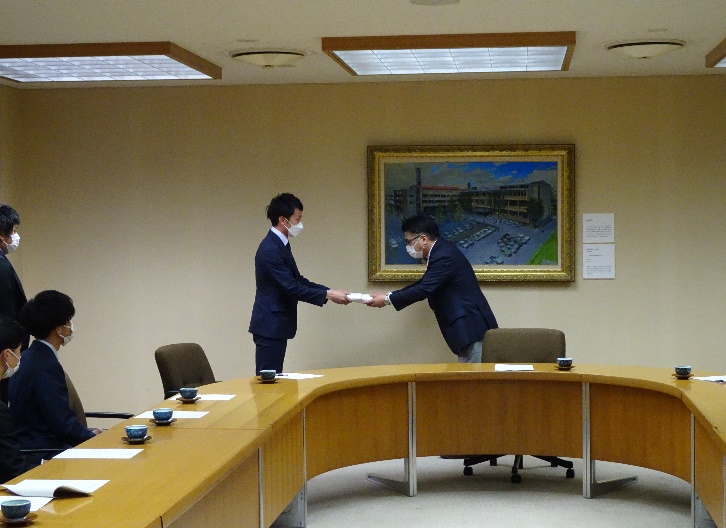 【逸見会長が木村主将へ激励品を渡す様子】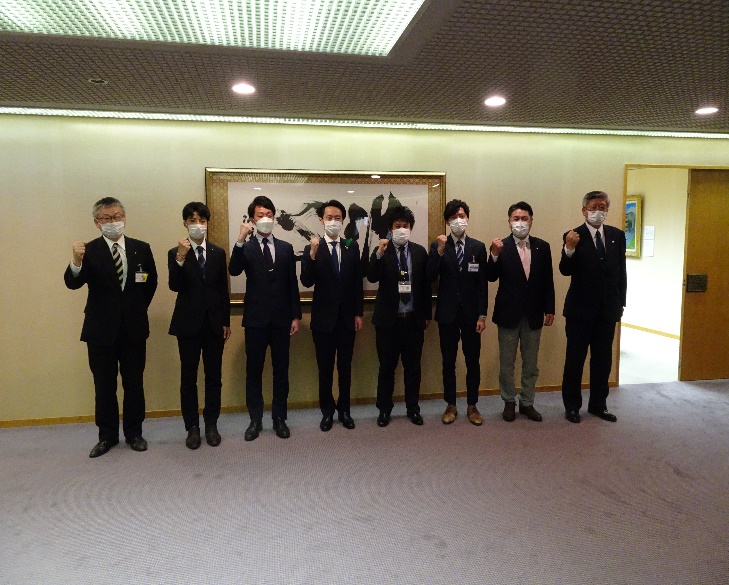 【集合写真の様子】